Pesterzsébet, 2013. november 24.Takaró Tamás, esperesa tanítványok elhívásaLectio: Márk 1; 15-20Ezt mondta Jézus: „Bétölt az idő, és elközelített az Istennek országa; térjetek meg, és higyjetek az evangyéliomban. Mikor pedig Galilea tengere mellett járt, látá Simont és Andrást, annak testvérét, a mint a tengerbe hálót vetének; mert halászok valának. És monda nékik Jézus: Kövessetek engem, és én azt mívelem, hogy embereket halásszatok. És azonnal elhagyván az ő hálóikat, követék őt. És onnan egy kevéssé elébb menve, látá Jakabot, a Zebedeus fiát és annak testvérét, Jánost, a mint a hajóban azok is a hálókat kötözgetik vala. És azonnal hívá őket. És ők atyjukat, Zebedeust a napszámosokkal a hajóban hagyva, utána menének.”Alapige: Márk 1; 17-18„És monda nékik Jézus: Kövessetek engem, és én azt mívelem, hogy embereket halásszatok. És azonnal elhagyván az ő hálóikat, követék őt.” Kedves Testvérek! A múlt héten, a vasárnapi istentiszteleten, bevezetőmben beszéltem arról, amit utólag megemlítek. Mert kapcsolódni fogok a múlt vasárnap elhangzottakhoz, hogy lépjünk majd eggyel tovább, és ha Isten megadja, akkor a következő alkalommal, amikor itt állhatok előttetek, még egyet szeretnék azon az úton lépni veletek együtt, akik már a múlt alkalommal is itt voltatok és figyelhettétek Isten igéjének az üzenetét. Arról volt szó, most nem olvastam újólag végig ezt az egész szakaszt, csak a legvégét, hogy Jézus Krisztus, aki a világ legnagyobb hatású személye volt ezen a földön, soha senki sem előtte sem utána nem született, nem érkezett közénk olyan, akinek olyan hatása lett volna és van mindmáig az embereknek mint ő, döntően egy dologról beszélt visszatérően, különböző oldalról megvilágítva, és ez Isten országa. Arról beszélt, amikor Isten királyi uralma, ez az Isten országa, a mennyország megvalósul. Azzal kezdte Jézus a maga szolgálatát, hogy azt mondta: „Betelt az idő, és most eljött Isten országa”, és magára mutatott. Isten országa itt van, a mennyország, ami után az emberek döntő többsége, ha nem is így hívja, de vágyakozik, a mennyország, az itt van, megérkezett. Az igazság az, hogy a legtöbb emberben ott van ugyan a vágyakozás egy Isten országa, egy mennyország után, de a legtöbb ember nem tudja megtalálni azt. Sokfelé keresik az emberek a mennyországot. Mi magyarok, akik rendkívül gazdag és szép nyelvet beszélünk, amikor valami optimálisat, tökéleteset, nagyon szépet akarunk mondani, akkor azt mondjuk: Ez olyan volt, mint a mennyország. Igen, az emberek keresik a mennyországot, Isten országát, de nem találják, mert rossz helyen keresik. Ezt az optimálist, ezt a reménnyel teli létezőt, ezt ami után vágyódunk, amit talán nem így hívunk, ezt az ember keresi önmagában, keresi a kultúrában, keresi kint a természetben, keresi a szépben, és nem találja. Azért testvérek, mert Isten országának a megtalálása, a mennyország megtalálása, a mennyország valóságának a megtapasztalása az egyetlen egy személyhez van kötve, ahhoz a Jézushoz van kötve, aki azt mondta: Elérkezett az Istennek országa hozzátok, amikor megjelentem, elhoztam. Ezért Isten országa ott van, és csak ott van, ahol Jézus jelen van. És ahol Jézus nincs ott, ott nincs Isten országa. Hiába gondoljuk azt, hogy ott van a zenében, a kultúrában, a természetben, bennem, a másikban, a szerelemben. Nincs. Azért van annyi boldogtalan ember, mert ott él bennünk a vágy, keressük, és nem találjuk. Mert rossz helyen keressük. Isten országa ott van, ahol Jézus van. Ahol egy ember életében, egy ember szívében Jézus valóságosan meg tud jelenni. Azt mondja Pál: „Élek többé nem én, hanem él bennem a Krisztus.” Ez nem álom, ez nem fikció, ez nem remény, ez valóság. „Él bennem a Krisztus.” Ahol meg tud jelenni egy emberi szívben Jézus Krisztus, hit által egy emberi szív befogadja őt, és Jézus elkezdi azt az embert, mint királya, mint ura belülről irányítani, vezetni, tanácsolni, ott jelen van Isten országa. Ezért találkozhattok emberekkel, akikre nézve nem tudjátok pontosan megfogalmazni, hogy miért, csak érzitek, ez valami más ember, ez az ember valahol másként él, másként gondolkodik, másként reagál. Ebben az emberben valami más van, mint énbennem. Megjelent az Isten országa. És kedves testvérek! Ezt is jelenti ez, hogy Isten országa, amit Jézus elhozott, nem a mennyben és nem a halálunk után kezdődik, mint ahogy oly sokan ebben a tévedésben élnek, hogy majd a Jóisten, ha meghalok szeretettel és irgalmasan fordul majd énhozzám, majd talán csak valamiképpen bekerülök Isten országába, a mennyországba. Csakhogy a Biblia nem ezt tanítja. A Biblia azt tanítja, hogy az Isten országa az ember szívében kezdődik itt a földön, a halálunk után csak folytatódik és kiteljesedik. Nem ott kezdődik. „Elközelített a mennyeknek országa”, itt vagyok, hozom. És „hogy ne adna Isten nekünk mindent az ő fiával, Jézussal együtt”. Isten országát is csak Jézussal együtt kapjuk. A mennyországot is csak Jézussal együtt kapjuk. De nem egy romantikus Jézussal, hanem azzal, aki az én szívemben király, akinek átadom az uralmat. Aki elkezdi bennem a mennyország csodálatos ízeit kimunkálni. Ezt veszik észre egy emberen, akiben ez megtörtént. És milyen szörnyű, ha valaki úgy éli végig az életét, netalántán még hétről-hétre templomba is jár, hogy soha senki nem vette észre, hogy benne egy új világ él, Isten királyi uralma. Testvérek! A többi blabla. Értelmetlen keresztyén blabla. Önbecsapás.Ahhoz a csodához, hogy ez bekövetkezzen az én szívemben, hogy Isten országa, amit Jézus elhozott, beköltözzön, két dolog kell. Az egyik az, amit Jézus már elvégzett, nem a te dolgod, az pedig az, hogy levette rólunk Isten haragját. Mert Isten haragszik a bűneink miatt ránk. Jézus a Golgota keresztjére azért ment, hogy levegye Isten haragját minden emberről, és magára vegye. Igen, haragszik azért, amilyen bűnöket őrzünk, és bűnöket elkövetünk gondolatban és tettben. Haragszik. És szörnyű lenne úgy Isten elé menni, hogy Isten haragszik rám. Jött Jézus, hogy Isten haragját levegye. Tudjátok mi a bűnbocsánat? A bűnbocsánat azt jelenti, Isten már nem haragszik rám. Nem mert jó lettem, hanem mert Jézus ezt a haragot rólam levette és magára vette, ez a Golgota keresztje lényege. Isten nem haragszik rád többé, ez a bűnbocsánat. És ezt megelőlegezte az Isten neked is. A Golgota keresztje kétezer évvel ezelőtt állt. Egyszeri, örök időkre szóló döntés született akkor rád nézve is. Hirdetem tehát örömmel: hogy Isten országa, a mennyország, csak a szívedben kezdődhet itt, és az folytatódik majd ott. Semmilyen meglepetés nem éri az ilyet. Azt éri meglepetés, akinek nem kezdődött el a szívében itt. Bár egy életen át Biblia és templom közelben élt, de a királyi uralmat soha nem adta át Jézusnak. Ahhoz hogy lakozást vehessen bennem Isten országa, Isten megtette azt Jézusban, hogy levette rólam az Isten haragját, ez a bűnbocsánat, nem haragszik többé rám az Isten a vétkeimért. A másik fele az én dolgom. Ezt Jézus így mondta: „Térjetek meg!” Ez az emberi oldala. Térjetek meg! Ha ez Isten dolga lenne, akkor Jézus így mondta volna: Majd az Isten megtérít bennőtöket. De nem ezt mondta. Ez az emberi oldala. Mit jelent ez, megtérni? Azt jelenti, hogy elfogadom hálás szívvel Isten bocsánatát, és nem őrzöm magamban tovább azokat a bűnöket, amelyekért jogosan haragudott rám az Isten, hanem napfényre hozom bűnvalló imában. Amikor elközelített hozzám Isten országa és mi azt hálásan elfogadtuk és megköszöntük, akkor azt hogy benned van Isten országa, úgy pecsételi meg az Isten, hogy a menny örömét beleadja a szívedbe. Nem földi örömöt, mert azt elfeleded. Abból jön holnap, holnapután is egy-egy morzsa. Olyan örömöt ad a szívedbe, amit nem felejtesz el soha többé. Azért csinálja ezt az Isten, hogy ha megrendülsz a hitedben, a bizonyosságodban, emlékeztessen mindig arra, hogy ahogy örök öröm van a mennyben Isten gyermekei fején, ebből az örök örömből kaptam én is már itt a földön, mint egy pecsétet, új állampolgárságom van, a földi után a mennyei. Sok hívő keresztyén ember úgy gondolja, akkor ezzel be is fejeződött, célba értem. Hitre jutottam, megtértem, célba értem. Nincs tovább. Nincs semmi dolgom tovább. És ha majd újra vétkezem, bocsánatot kérek, Jézusért bocsánatot kapok, és most már így zajlik a keresztyén életem. Kedves testvérek! Ugyanakkor azt olvastam az igében, az alapigénkben, hogy Jézus az ilyeneknek egy új célt, egy értelmes, izgalmas életet kínál fel. Gondoljátok csak el, milyen lehetett egy halász élete kétezer évvel ezelőtt. Olyan, mint a legtöbbőtöké. Egy unalmas, fárasztó taposómalom. Kora reggel felkeltek a halászok, elindultak, kieveztek a tóra, tengerre, kivetették a hálóikat, húzták, kiszedték a halakat, megint visszamentek, kivetették, húzták. Ezt csinálták egész nap. És amikor befejezték, kijöttek a partra, kimosták a hálóikat, megkötötték a hálón keletkezett lyukakat és megpróbálták eladni a halakat. És másnap minden kezdődött előröl. Taposómalom. Unalmas élet. És akkor megjelenik Jézus a tengerparton és azt mondja ezeknek: „Mától kezdve azt fogom cselekedni veletek, hogy embert halásszatok, hogy emberhalászok legyetek.” Mi ez? Ma erre szeretném vinni a figyelmeteket.A halászat az csapatmunka. Azt nem lehetett egyedül csinálni. Kerítőhálókat dobtak ki, több ember kellett hozzá. Kellett evezni, kellett a hálók végét, szélét fogni és húzni. Csapatmunka volt. Jézus ezeket a tanítványokat egy új csapatba hívja, Isten csapatába. „Kövessetek engem és én azt mívelem, hogy embereket halásszatok.” Kedves testvérek! Akiket Jézus az ő csapatába meghív, Isten csapatába, azoknak egy céljuk van. Hogy nem valami unalmas, szürke élet, emberhalászoknak kell lenniük. Akárhány évesként ülsz most itt ebben a templomban, akárhogy gondolkozol róla, aki bejöttél ma ide. Mondom mindazoknak is, akik az interneten hallgatják, hogy emberhalásznak kell lenni annak, aki Jézusé lett. Istennek kell elkezdenie dolgozni. Egy új cél. Jézus kiemel a szürke veréb állapotból. Isten munkatársai lesznek. Elkezdődött a tanítványok életének egy értelmes, szép és fontos, rendkívül tartalmas szakasza. Jézus az új csapat mestere. Megköveteli, hogy amit mond, tartsák meg, és azt tegyék. Ebben a csapatban ő a főnök, ő a király, ő a vezető, ő a mester. Ő adja a parancsot. Ő tanítja a csapat tagjait halászni, nyerni, győzni, veszteség után felállni, hinni, újrakezdeni. Kedves testvér! Hadd kérdezzem meg, van-e életcélod? Nem azt kérdezem, hogy van-e foglalkozásod, sem azt hogy van-e szakmád, vagy munkád, hanem azt hogy van-e életcélod? Vagy éled a magad fárasztó, monoton, taposómalom életét. De mi a célod? Van, akinek a munka a cél. Temetés bejelentés alkalmával, amikor kérdezünk az elhunyt életére, sokszor mondták és mondják ezt, hogy az egész élete a munka volt. És ezzel úgy gondolják, valami lenyűgözően szépet mondtak, ami előtt mélyen meg kell hajolni, és hódolni kell. Taposómalom élete volt. Egész életében csak gürizett, dolgozott. Hát elég nagy baj! A munka eszköz, és nem cél. Isten igéje meghatározza. Például azt mondja: Hat napon át bizony munkálkodj, de a hetedik nap legyen az életedben egy nap, amikor Isten előtt állsz, Isten tanít, Isten készít fel, a hat napra. Mert mindenütt, a hat nap alatt is emberhalásznak kell lenned. És ahhoz hogy az legyél, a legszentebb életcélt betöltsd, amit Jézus az övéinek mond, ahhoz nem lehetsz igásló. És nem lehetsz hét napon át dolgozó, és aki még oly büszke is magára. Nekem nincs időm imádkozni! Nekem nincs időm Bibliát olvasni! Nekem nincs időm templomba menni! Nekem nincs időm, annyi a dolgom! Elég nagy baj! Mi az életcélod testvér? Jézus meghív Isten csapatába. Szörnyű baj az, hogy a legtöbb keresztyén embernek nincs életcélja. Bár keresztyén, még sincs életcélja. Csak van. Csak telnek a napjai, a hetei, egyik a másik után. És beleroskad, oly fárasztó az élete. És aztán elmegyek templomba most megpihenni. Még alszik is talán. Mert most eljövök, jót pihenni! Hát nem testvérek! A hívő élet, a hitre jutással, a megtéréssel elkezdődik, Jézus ad egy új életcélt, egy értelmes, izgalmas, szép életet. Én végtelenül hálás vagyok Istennek hogy a lelkésze lettem, hogy papja lehetek. Nem tudjátok elképzelni, hogy milyen csoda az, amikor egy idegen, vagy egy kevésbé idegen bekopogtat és leül velem szemben. És én tudom, hogy nekem emberhalásznak kell lennem. Ő nem tudja. És figyelem az Urat, és kérem hogy: vezetgess Uram! A konyhában is emberhalásznak kell lenni. Az utcán is. A családodban is. A műtőasztal mellett is, ahogy ma este fogjuk itt hallgatni Csókay András professzor úrtól. „Mától kezdve azt cselekszem, hogy emberhalász leszel.” Kedves testvérek! Hatalmas csapatmunkája van Jézusnak ma is. A csapattagokat az egyházból gyűjti, a gyülekezetekből gyűjti. És a cél, a csapat minden tagjának ugyanaz, embereket megnyerni, embereket halászni. A gyülekezetben az a jelszó, hogy mindenki egyért, Istenért. És csak gyorsan, segítésként hadd mondjam el, hogy mennyi munkalehetőség van a Pesterzsébet-Központi gyülekezetben. Csak néhányat felvillantok, aztán gondold el, hogy csapattag vagy-e? Mert minden gyermekét Jézus csapatba állítja, hogy emberhalász legyen. Téged is, engem is, és mindenkit. Kivétel nélkül. Nincs kivétel. Aki az övé, arra nézve ez a törvény, ez a rend, ez a szabály, ez az elhívás. Sorolom ilyen egyszerűen, például hogy állni itt kint a templom előtt háromnegyed tíztől. Csapatmunka. Nem tíz óra után. Negyed tizenegy, fél tizenegy, háromnegyed tizenegy. Most is jön, ott sétál kint. Mindig késve érkezik. Ez nem csapatmunka. Csapatmunka az, akik ott állnak és tartják a perselyt. Nem maguknak tartják, a gyülekezetért tartják, hogy kifizessük a számláinkat, mint neked otthon ki kell. Ott az iratterjesztés. Ott a gyermekmunka. Ott vannak az ifjúsági csoportok. Ott van a beteglátogatás. Ott van az újság szerkesztői munkája. Ott van az, hogy lehet takarítani. És amikor kimész, akkor vedd észre a kövek közt az ilyen magasra nőtt gyomot. A tiéd. Ez is egy csapatmunka része. Aztán a bizonyságtétel. Az állhatatos imádság ezért a gyülekezetért. Az adakozás. A diakóniai szolgálat sokfélesége. A hívogatás. A bizonyságtétel ezer lehetősége. Nem győzném sorolni. Volt itt egyszer egy drága, nagyszerű presbiter bácsi, a Pukli Laci bácsi, Isten nyugosztalja. Az egyszer felállt egy presbiteri gyűlésen és azt mondta a presbitertársainak: „Hogy-hogy nem látjátok meg, hogy mennyi munka van a gyülekezetben? Hogy létezik, hogy ültök a feneketeken? Idejösztök tíz óra után, mint vendégek lennétek? Hát a csapatban vagytok! A Jézus csapatában, Isten csapatában.” Emberhalásznak kell lennünk. Nem ülni, nézni, ha valaki a Jézusé igazán, az meg sem tudja állni, hogy semmit ne csináljon. Nincs benne akkor már ilyen álszemérem, hogy én, na ne, nem is vagyok alkalmas. Ne tessék mondani! Dehogynem! Élj és dolgozz Jézusért, ha Jézusé vagy. Segíts embereken, hogy el ne vesszenek. Ez csapatmunka, testvérek. Egymástól tanulunk, egymásért imádkozunk. Egymás terhét hordozzuk. Egymást vigasztaljuk. Egymás hite által épülünk együtt. Jézus nem egy tanítványt hívott el, egy csapatot hívott el. Tizenkettőt hívott el. Nem küldte ki őket egyedül, csapatban küldte ki őket a misszióba. Kiket is küldött ki Jézus az új életcéllal? Tanuljuk meg! A közösséget. Kedves testvérek a gyülekezet az, amit éppen ezért szeretned kell, vigyáznod kell. Védened kell. Köszönd meg Istennek, hogy benne lehetsz. Ne engedd bántani a gyülekezetet! Ne engedd megrontani! Ne engedd szétszedni! Legfőképpen ne te szedd szét! Mert ez csapat munka. Ezt együtt kell csinálnunk. Az emberhalászat együttes munka. Milyen szörnyű az, ha valaki ahelyett, hogy a háló egy része lenne, szedegeti szét a hálót. Ahol komolyan veszik a szolgálatokat, ott nő a gyülekezet, és szaporodik a gyülekezet megtérőkkel. Minden hívő ember Isten nagy halászhálójának egy darabja. Része a szent csapatnak. Micsoda megtiszteltetés! Micsoda bizalom. Milyen értelmes és áldott élet! Testvér, te kinek élsz? Mi az értelme a mindennapjaidnak? Jézus hív: „Kövessetek és én azt mívelem, hogy emberhalászok legyetek.” És akkor dönteni kellett. A tanítványokról ezt olvastam: „elhagyták hálóikat és követték őt.” Ha értelmes, izgalmas, szép élet után vágyódsz, akkor dönts. Dönthetsz, mert Jézus hív, vár ebbe a gyülekezetbe, ebbe a csapatba. És ad egy csodálatos ígéretet: „Én pedig azt mívelem, hogy mostantól fogva embereket halásszál.” Jézus a főnök ebben a csapatban. Nem a pap. Nem a gondnok. Nem a presbiterek. És nem te. Jézus. A csodák ránézve történnek e gyülekezetben, de te is kellesz hozzá. Mennyi üres szék van a templomunkban. Soha senki nem hiányzik neked? Vagy jól van ez így? Nem hiányzik a családod, a szeretteid? Jó ez így? Nem hiányzik apád, anyád? Kedves testvérek! Sokan hiányoznak. Hívj és gyere! Szólíts és kérj hozzá bölcsességet és szót Istentől! Hívj ma estére embereket! Egy csodálatos valaki jön közénk. Egy olyan ember, aki az előadásának is ezt a címet adta: Agysebészet imádsággal. Ki nem volt már kórházban? Mindenki eljut előbb vagy utóbb oda. Ki nem kerül orvosok kezébe? Mindnyájan eljutunk előbb vagy utóbb oda. Ugye milyen csodálatos lehet, amikor valaki a szakmáját hihetetlen magas szinten műveli, és mindehhez van egy többlete, hogy komoly hívő ember. Nem megnyugtató egy ilyen ember kezébe letenni az életedet egy műtőasztalon? Gyere! Ne mondd, hogy sötét van, mert minden nap sötét van. Semmi rendkívüli nem fog történni. Ne mondd, hogy esik. Mert elég sokszor esik. Gyere a csapatba! Töltekezz! Tanulj! És hívogass másokat! Szólíts meg embereket! Ne szégyelld a Krisztus evangéliumát! Olyan csodálatos alkalmakat szerveztünk ebben a novemberi hónapban. És olyan sokan hiányoztatok. Egyre sem jöttetek el. Sok százan ültek itt. És én kerestem a csapattagokat. A jövő héten bűnbánati sorozatot kezdünk, adventi esték címmel. Hívogatlak és hívjál másokat. Jön az adventi időszak. Öt gyülekezeti rétegcsoportnak karácsonyi ünnep lesz. Férfiaknak, nőknek, fiataloknak, gyerekeknek, kórusnak. Sőt még egy, a fiatal felnőtteknek. Ez hat alkalom. Külön szeretet vendégség. Külön program. Hívogatlak. Hívogassál másokat! Aztán jönnek a karácsonyi ünnepek. Hívogatlak. Hívjál másokat! Ha meg mernénk szólalni, a jövő vasárnap ide már nem férnének be az emberek. De nem! Ne félj Jézus csapatába menni és lenni. A benned megjelent és munkálkodó Isten országa vonzóvá fog tenni. Az tesz hitelessé is, amikor láthatóan megjelenik benned a több. A mennyország erői, a mennyország szépsége és csodái. Péterből kőszikla lett. Tamásból hitvalló. És Júdás kivételével minden tanítványból misszionárius lett. Amit Jézus ígért, azt cselekszem, hogy embereket halásztok, igaz lett. Azt hiszitek Isten ereje ma kevesebb? Azt hiszed te kevesebb vagy, mint az a Péter volt, vagy az a János? Dehogy is! De nem tudunk olyan kevesek lenni, hogy Isten kezében ne legyünk nagyok. Nem tudunk olyan hiábavalók, és erőtlennek lenni, hogy Isten kezében ne legyünk erősek. Jézus hív a csapatába. Ő maga közel jött, elhozta Isten országát, a mennyet, kész adni neked is és hív. És azt ígéri: „Én pedig azt mívelem, emberhalász leszel.” Van egy szép énekünk, ebben visszatérő mondatrész így hangzik: „Míveld velem Uram Jézus!” Kérjük együtt: Én azt mívelem, hogy embert halásszatok. Míveld velem Édes Jézusom! Ámen!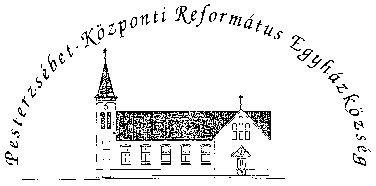 Pesterzsébet-Központi Református Egyházközség1204 Budapest, Ady E. u. 81.Tel/Fax: 283-0029www.pkre.hu1893-2013